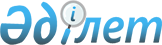 Республикалық мүлікті "Қазимпэкс" республикалық орталығы" акционерлік қоғамының акцияларын төлеуге беру туралыҚазақстан Республикасы Үкіметінің 2017 жылғы 19 қазандағы № 653 қаулысы
      "Мемлекеттік мүлік туралы" 2011 жылғы 1 наурыздағы Қазақстан Республикасының Заңы 114-бабының 1-тармағына сәйкес Қазақстан Республикасының Үкіметі ҚАУЛЫ ЕТЕДІ:   
      1. Осы қаулыға қосымшаға сәйкес республикалық мүлік "Қазимпэкс" республикалық орталығы" акционерлік қоғамының акцияларын төлеуге берілсін.
      2. Қазақстан Республикасы Қаржы министрлігінің Мемлекеттік мүлік және жекешелендіру комитеті Қазақстан Республикасының Ұлттық қауіпсіздік комитетімен (келісім бойынша) бірлесіп Қазақстан Республикасының заңнамасында белгіленген тәртіппен осы қаулыдан туындайтын шаралар қабылдасын. 
      3. Осы қаулы қол қойылған күнінен бастап қолданысқа енгізіледі.  "Қазимпэкс" республикалық орталығы" акционерлік қоғамының акцияларын төлеуге берілетін республикалық мүлік
					© 2012. Қазақстан Республикасы Әділет министрлігінің «Қазақстан Республикасының Заңнама және құқықтық ақпарат институты» ШЖҚ РМК
				
      Қазақстан Республикасының
Премьер-Министрі

Б. Сағынтаев
Қазақстан Республикасы
Үкіметінің
2017 жылғы  19 қазандағы
№ 653 қаулысына
қосымша
Р/с                   №
Негізгі құралдардың атауы
Өлшем бірлігі
Саны
Орналасқан мекенжайы
Ғимараттар мен құрылыстар
Ғимараттар мен құрылыстар
Ғимараттар мен құрылыстар
Ғимараттар мен құрылыстар
Ғимараттар мен құрылыстар
1
2
3
4
5
1
Пансионат,  кад. № 01:177:030:130:1/А, ауданы 556,1 ш.м
дана
1
Ақмола облысы, Бурабай ауданы,

Бурабай кенті,

Голубой залив шатқалы
2
Монша,  кад. № 01:177:030:130:1/Б, ауданы 25,4 ш.м
дана
1
Ақмола облысы, Бурабай ауданы,

Бурабай кенті,

Голубой залив шатқалы
3
 Кіреберіс бөлме, кад. №01:177:030:130:1/В, ауданы 5,0 ш.м
дана
1
Ақмола облысы, Бурабай ауданы,

Бурабай кенті,

Голубой залив шатқалы
4
3 бөлмелі шағын үй, кад. № 01:177:030:130:1/Д, ауданы 26,6 ш.м
дана
1
Ақмола облысы, Бурабай ауданы,

Бурабай кенті,

Голубой залив шатқалы
5
Офис (ӘТК әкімшілік ғимараты), кад. № 21:319:058:590:4/6/А, ауданы 931,8 ш.м
дана
1
Астана қаласы, Сарыарқа ауданы, Ақбидай көшесі 4/6 үй
6
Қойма (контейнерлік терминал аңғары), кад. № 21:319:058:590:4/6/О, ауданы 480,8 ш.м
дана
1
Астана қаласы, Сарыарқа ауданы, Ақбидай көшесі 4/6 үй
7
Қойма (жиналмалы металл аңғар 1), кад. № 21:319:058:593:6/5/Р, ауданы 407,5 ш.м
дана
1
Астана қаласы, Сарыарқа ауданы, Ақбидай көшесі 6/5 үй
8
Қойма (жиналмалы металл аңғар 2), кад. № 21:319:058:590:4/6/Н, ауданы 480,8 ш.м 
дана
1
Астана қаласы, Сарыарқа ауданы, Ақбидай көшесі 4/6 үй
9
Қойма (жиналмалы металл аңғар 3), кад. № 21:319:058:591:6/6/П, ауданы 480,8 ш.м
дана
1
Астана қаласы, Сарыарқа ауданы, Ақбидай көшесі 6/6 үй
10
Қойма (жиналмалы металл аңғар 6), кад. № 21:319:058:593:6/5/С, ауданы 560 ш.м
дана
1
Астана қаласы, Сарыарқа ауданы, Ақбидай көшесі 6/5 үй
11
Қойма (САП-1 аңғар),  кад. № 21:319:058:590:4/6/М, ауданы 480,8 ш.м
дана
1
Астана қаласы, Сарыарқа ауданы, Ақбидай көшесі 4/6 үй
12
Қойма (май құю қоймасы № 18), кад. № 21:319:058:590:4/6/Б, ауданы 212,5 ш.м    
дана
1
Астана қаласы, Сарыарқа ауданы, Ақбидай көшесі 4/6 үй
13
Қоймалар (№ 1-8,17), кад. № 21:319:058:590:4/6/Ж,  ауданы 2221,4 ш.м              
дана
1
Астана қаласы, Сарыарқа ауданы, Ақбидай көшесі 4/6 үй
14
Қоймалар (№ 13-16),  кад. № 21:319:058:591:6/6/И, ауданы 1102,2 ш.м
дана
1
Астана қаласы, Сарыарқа ауданы, Ақбидай көшесі 6/6 үй
15
Қоймалар (№ 9-12), кад. № 21:319:058:591:6/6/З, ауданы 1125,3 ш.м  
дана
1
Астана қаласы, Сарыарқа ауданы, Ақбидай көшесі 6/6 үй
16
Қойма (азық-түлік қоймасы), кад. № 21:319:058:590:4/6/К, ауданы 537,6 ш.м   
дана
1
Астана қаласы, Сарыарқа ауданы, Ақбидай көшесі 4/6 үй
17
Сауықтыру кешені,  кад. № 21:319:058:590:4/6/Г,Г1,  ауданы 316,1 ш.м
дана
1
Астана қаласы, Сарыарқа ауданы, Ақбидай көшесі 4/6 үй
18
Цех (балташы ұстаханасы), кад. № 21:319:058:590:4/6/Д, ауданы 195,6 ш.м
дана
1
Астана қаласы, Сарыарқа ауданы, Ақбидай көшесі 4/6 үй
19
Кіреберіс (бекет),  кад. № 21:319:058:590:4/6/Е, ауданы 33,5 ш.м
дана
1
Астана қаласы, Сарыарқа ауданы, Ақбидай көшесі 4/6 үй
20
Темір жол жолы, кад. № 21:319:058:593:6/5/ж/п№2 ұзындығы 459,8 м
дана
1
Астана қаласы, Сарыарқа ауданы, Ақбидай көшесі 6/5 үй
21
Темір жол жолы, кад. № 21:319:058:591:6/6/ж/п№1, ұзындығы 517,8 м        
дана
1
Астана қаласы, Сарыарқа ауданы, Ақбидай көшесі 6/6 үй
22
4 ауыспалы бұрғышы бар темір жол жолы,                                       кад. № 21:319:058:590:4/6/ж/п, ұзындығы 664,9 м                    
дана
1
Астана қаласы, Сарыарқа ауданы, Ақбидай көшесі 4/6 үйі
23
Темір жол жолы (озу жолы), кад. № 21:319:058:590:4/6/ж/п, ұзындығы 117 м
дана
1
Астана қаласы, Сарыарқа ауданы, Ақбидай көшесі 4/6 үй
24
Контейнерлік алаң
дана
1
Астана қаласы, Сарыарқа ауданы, Ақбидай көшесі 6/5 үй
25
УСҚ кедендік аймағын қоршау
дана
1
Астана қаласы, Сарыарқа ауданы, Ақбидай көшесі 6/5 үй

 
26
НХГ қоймаларын қоршау
дана
1
Астана қаласы, Сарыарқа ауданы, Ақбидай көшесі 6/5 үй
27
УСҚ үшін қарап тексеру алаңы
дана
1
Астана қаласы, Сарыарқа ауданы, Ақбидай көшесі 6/5 үй
28
Гараж, кад. № 21:319:058:590:4/6/В, ауданы 913,4ш.м
дана
1
Астана қаласы, Сарыарқа ауданы, Ақбидай көшесі 4/6 үй
Машиналар мен жабдықтар
Машиналар мен жабдықтар
Машиналар мен жабдықтар
Машиналар мен жабдықтар
Машиналар мен жабдықтар
29
ӨБ-нің IP- бейнебақылауы
жиын-тық
1
Астана қаласы, Сарыарқа ауданы, Ақбидай көшесі 6/5 үй
30
Автомобильдерді т/ж вагондарынан түсіруге арналған аппарель
дана
1
Астана қаласы, Сарыарқа ауданы, Ақбидай көшесі 6/5 үй
31
Нара ТРК бензоколонкасы
дана
1
Астана қаласы, Сарыарқа ауданы, Ақбидай көшесі 6/5 үй
32
V-0.5 куб.м. бетон  араластырғыш
дана
1
Астана қаласы, Сарыарқа ауданы, Ақбидай көшесі 6/5 үй
33
Желдеткіш қондырғы
дана
1
Астана қаласы, Сарыарқа ауданы, Ақбидай көшесі 6/5 үй
34
1000 кг. таразы
дана
1
Астана қаласы, Сарыарқа ауданы, Ақбидай көшесі 6/5 үй
35
Бейнекамера
дана
1
Астана қаласы, Сарыарқа ауданы, Ақбидай көшесі 6/5 үй
36
Бейнекамера
дана
1
Астана қаласы, Сарыарқа ауданы, Ақбидай көшесі 6/5 үй
37
Бейнекамера
дана
1
Астана қаласы, Сарыарқа ауданы, Ақбидай көшесі 6/5 үй
38
Бейнекамера
дана
1
Астана қаласы, Сарыарқа ауданы, Ақбидай көшесі 6/5 үй
39
16 арналы Umbrella DS-216 видеотіркегіші
дана
1
Астана қаласы, Сарыарқа ауданы, Ақбидай көшесі 6/5 үй
40
НХГ әуе-кабельді жолдары
дана
1
Астана қаласы, Сарыарқа ауданы, Ақбидай көшесі 6/5 үй
41
Сыйымды дөңгелекті жұп
дана
1
Астана қаласы, Сарыарқа ауданы, Ақбидай көшесі 4/6 үй
42
Кәріздік құрылғы
дана
1
Астана қаласы, Сарыарқа ауданы, Ақбидай көшесі 6/5 үй
43
КСК 32-42 ілме краны
дана
1
Астана қаласы, Сарыарқа ауданы, Ақбидай көшесі 6/5 үй
44
КК-20-32 ілме краны
дана
1
Астана қаласы, Сарыарқа ауданы, Ақбидай көшесі 6/5 үй
45
ККС-10Т25-20-У1-01212 ілме краны
дана
1
Астана қаласы, Сарыарқа ауданы, Ақбидай көшесі 6/5 үй
46
Электрлік бір блокты аспа кран
дана
1
Астана қаласы, Сарыарқа ауданы, Ақбидай көшесі 6/5 үй
47
Су құбырының сыртқы желілері
дана
1
Астана қаласы, Сарыарқа ауданы, Ақбидай көшесі 6/5 үй
48
Мұнай өнімдерін айдау сорғысы
дана
1
Астана қаласы, Сарыарқа ауданы, Ақбидай көшесі 6/5 үй
49
Май сорғысы
дана
1
Астана қаласы, Сарыарқа ауданы, Ақбидай көшесі 6/5 үй
50
Жүктерді түсіру рампасы
дана
1
Астана қаласы, Сарыарқа ауданы, Ақбидай көшесі 6/5 үй
51
БМХ-10 тоңазытқыш камерасы
дана
1
Астана қаласы, Сарыарқа ауданы, Ақбидай көшесі 4/6 үй
52
БМХ-2 тоңазытқыш камерасы
дана
1
Астана қаласы, Сарыарқа ауданы, Ақбидай көшесі 4/6 үй
53
БМХ-2 тоңазытқыш камерасы
дана
1
Астана қаласы, Сарыарқа ауданы, Ақбидай көшесі 4/6 үй
54
БМХ-2 тоңазытқыш камерасы
дана
1
Астана қаласы, Сарыарқа ауданы, Ақбидай көшесі 4/6 үй
55
БМХ-2 тоңазытқыш камерасы
дана
1
Астана қаласы, Сарыарқа ауданы, Ақбидай көшесі 4/6 үй
56
БМХ-2 тоңазытқыш камерасы
дана
1
Астана қаласы, Сарыарқа ауданы, Ақбидай көшесі 4/6 үй
57
БМХ-2 тоңазытқыш камерасы
дана
1
Астана қаласы, Сарыарқа ауданы, Ақбидай көшесі 4/6 үй

 
58
БМХ-2 тоңазытқыш камерасы
дана
1
Астана қаласы, Сарыарқа ауданы, Ақбидай көшесі 4/6 үй
59
БМХ-2 тоңазытқыш камерасы
дана
1
Астана қаласы, Сарыарқа ауданы, Ақбидай көшесі 4/6 үй
60
БМХ-2 тоңазытқыш камерасы
дана
1
Астана қаласы, Сарыарқа ауданы, Ақбидай көшесі 4/6 үй
61
1-Е 61 ВМ жоңғыш станок
дана
1
Астана қаласы, Сарыарқа ауданы, Ақбидай көшесі 4/6 үй
62
Макар ТЗ-3 жылу қоршауы
дана
1
Астана қаласы, Сарыарқа ауданы, Ақбидай көшесі 4/6 үй
63
Макар ТЗ-3 жылу қоршауы
дана
1
Астана қаласы, Сарыарқа ауданы, Ақбидай көшесі 4/6 үй
64
Бас жылу трассасының жылу түйіні
дана
1
Астана қаласы, Сарыарқа ауданы, Ақбидай көшесі 6/5 үй
65
ТС-07-1-50 жылу есептегіші
дана
1
Астана қаласы, Сарыарқа ауданы, Ақбидай көшесі 6/5 үй
66
Цистерна-ыдыс
дана
1
Астана қаласы, Сарыарқа ауданы, Ақбидай көшесі 4/6 үй
67
Цистерна-ыдыс
дана
1
Астана қаласы, Сарыарқа ауданы, Ақбидай көшесі 4/6 үй
Автокөлік құралдары
Автокөлік құралдары
Автокөлік құралдары
Автокөлік құралдары
Автокөлік құралдары
68
TOYOTA CAMRY 3.5 6 AT VIN автокөлігі, 2007 ж.ш., шанақ № JTNBK40K103031375
дана
1
Астана қаласы, Сарыарқа ауданы, Ақбидай көшесі 6/5 үй
69
Toyota автотиегіші, 2008 ж.ш., шанақ № 608FD25-13768
дана
1
Астана қаласы, Сарыарқа ауданы, Ақбидай көшесі 6/5 үй
70
"Дальян" айырлы дизельді автотиегіш, 2011 ж.ш., шанақ № NS485RP610152734
дана
1
Астана қаласы, Сарыарқа ауданы, Ақбидай көшесі 6/5 үй
71
4014 дизельді автотиегіш, 1996 ж.ш., шанақ № 35306
дана
1
Астана қаласы, Сарыарқа ауданы, Ақбидай көшесі 6/5 үй
72
ЗИЛ 433362, 1998 ж.ш., мемлекеттік нөмірі Z 245 UD, шанақ № 2657, цистерна АТЗ-6.5
дана
1
Астана қаласы, Сарыарқа ауданы, Ақбидай көшесі 6/5 үй
73
ГАЗ -3302-14, 2006 ж.ш., мемлекеттік нөмірі Z 244 UD, шанақ № 33020070410501
дана
1
Астана қаласы, Сарыарқа ауданы, Ақбидай көшесі 6/5 үй
74
ДП-1604 дизельді тиегіш, 2003 ж.ш., шанақ № 52532
дана
1
Астана қаласы, Сарыарқа ауданы, Ақбидай көшесі 6/5 үй
75
КАМАЗ 55111, 1997 ж.ш., тіркеу нөмірі 082216, шанақ № 1099165
дана
1
Астана қаласы, Сарыарқа ауданы, Ақбидай көшесі 6/5 үй
76
ТГК-2 тепловозы, 1986 ж.ш., шанақ № 7585
дана
1
Астана қаласы, Сарыарқа ауданы, Ақбидай көшесі 6/5 үй
77
ДТ-75Т тракторы, 1990 ж.ш., шанақ № Д-440-2144207
дана
1
Астана қаласы, Сарыарқа ауданы, Ақбидай көшесі 6/5 үй
78
Борекс экскаваторы, 1993 ж.ш., шанақ № 812504
дана
1
Астана қаласы, Сарыарқа ауданы, Ақбидай көшесі 6/5 үй
Басқалары
Басқалары
Басқалары
Басқалары
Басқалары
79
Кіші гардероб
дана
1
Астана қаласы, Сарыарқа ауданы, Ақбидай көшесі 4/6 үй
80
Матисс гардеробы
дана
1
Астана қаласы, Сарыарқа ауданы, Ақбидай көшесі 4/6 үй
81
Тік жалюздер
дана
1
Астана қаласы, Сарыарқа ауданы, Ақбидай көшесі 4/6 үй
82
Матисс кассета салғышы
дана
1
Астана қаласы, Сарыарқа ауданы, Ақбидай көшесі 4/6 үй
83
90*40*140 матисс кітап шкафы
дана
1
Астана қаласы, Сарыарқа ауданы, Ақбидай көшесі 4/6 үй
84
90*40*140 матисс 1 кітап шкафы
дана
1
Астана қаласы, Сарыарқа ауданы, Ақбидай көшесі 4/6 үй
85
90*40*70 матисс кітап шкафы
дана
1
Астана қаласы, Сарыарқа ауданы, Ақбидай көшесі 4/6 үй
86
90*40*70 матисс 1 кітап шкафы
дана
1
Астана қаласы, Сарыарқа ауданы, Ақбидай көшесі 4/6 үй
87
Жиһаз жиынтығы
дана
1
Астана қаласы, Сарыарқа ауданы, Ақбидай көшесі 4/6 үй
88
Самсунг AQ 07 кондиционері
дана
1
Астана қаласы, Сарыарқа ауданы, Ақбидай көшесі 4/6 үй
89
Самсунг AW-09 кондиционері
дана
1
Астана қаласы, Сарыарқа ауданы, Ақбидай көшесі 4/6 үй
90
40 тонналық № 1 контейнер
дана
1
Астана қаласы, Сарыарқа ауданы, Ақбидай көшесі 4/6 үй
91
40 тонналық № 2 контейнер 
дана
1
Астана қаласы, Сарыарқа ауданы, Ақбидай көшесі 4/6 үй
92
40 тонналық № 3 контейнер 
дана
1
Астана қаласы, Сарыарқа ауданы, Ақбидай көшесі 4/6 үй
93
Роликті контейнер
дана
1
Астана қаласы, Сарыарқа ауданы, Ақбидай көшесі 4/6 үй
94
Роликті контейнер
дана
1
Астана қаласы, Сарыарқа ауданы, Ақбидай көшесі 4/6 үй
95
Конференц-тіреуіш
дана
1
Астана қаласы, Сарыарқа ауданы, Ақбидай көшесі 4/6 үй
96
Конференц-үстелі
дана
1
Астана қаласы, Сарыарқа ауданы, Ақбидай көшесі 4/6 үй
97
Қызметкерлер креслосы
дана
1
Астана қаласы, Сарыарқа ауданы, Ақбидай көшесі 4/6 үй
98
Қызметкерлер креслосы
дана
1
Астана қаласы, Сарыарқа ауданы, Ақбидай көшесі 4/6 үй
99
Аge S01 nero былғары кресло
дана
1
Астана қаласы, Сарыарқа ауданы, Ақбидай көшесі 4/6 үй
100
Жұмыс креслосы
дана
1
Астана қаласы, Сарыарқа ауданы, Ақбидай көшесі 4/6 үй
101
Басшы креслосы
дана
1
Астана қаласы, Сарыарқа ауданы, Ақбидай көшесі 4/6 үй
102
Матисс-топ 180*43
дана
1
Астана қаласы, Сарыарқа ауданы, Ақбидай көшесі 4/6 үй
103
Матисс-топ 180*43 1
дана
1
Астана қаласы, Сарыарқа ауданы, Ақбидай көшесі 4/6 үй
104
Матисс-топ 90*43
дана
1
Астана қаласы, Сарыарқа ауданы, Ақбидай көшесі 4/6 үй
105
Panasonic KX - TEM 824 RU шағын АТС
дана
1
Астана қаласы, Сарыарқа ауданы, Ақбидай көшесі 4/6 үй
106
КХ-ТДА 100 RU шағын АТС
дана
1
Астана қаласы, Сарыарқа ауданы, Ақбидай көшесі 4/6 үй
107
МП - 85 моторлы жылытқышы
дана
1
Астана қаласы, Сарыарқа ауданы, Ақбидай көшесі 4/6 үй
108
Жұмсақ жиһаз
дана
1
Астана қаласы, Сарыарқа ауданы, Ақбидай көшесі 4/6 үй
109
Кеңселік жиһаз/брифинг тіреуіші
дана
1
Астана қаласы, Сарыарқа ауданы, Ақбидай көшесі 4/6 үй
110
Кеңселік жиһаз/гардероб
дана
1
Астана қаласы, Сарыарқа ауданы, Ақбидай көшесі 4/6 үй
111
Кеңселік жиһаз /үстел
дана
1
Астана қаласы, Сарыарқа ауданы, Ақбидай көшесі 4/6 үй
112
Кеңселік жиһаз М - Лине+12 орындық/5 орындық/
жинақ
1
Астана қаласы, Сарыарқа ауданы, Ақбидай көшесі 4/6 үй
113
Кеңселік жиһаз/үстел
дана
1
Астана қаласы, Сарыарқа ауданы, Ақбидай көшесі 4/6 үй
114
Кеңселік жиһаз/гардероб
дана
1
Астана қаласы, Сарыарқа ауданы, Ақбидай көшесі 4/6 үй
115
Кеңселік жиһаз/роликті тумба
дана
1
Астана қаласы, Сарыарқа ауданы, Ақбидай көшесі 4/6 үй
116
Кеңселік жиһаз/роликті тумба
дана
1
Астана қаласы, Сарыарқа ауданы, Ақбидай көшесі 4/6 үй
117
*70 матисс ағаш есіктер жұбы
дана
1
Астана қаласы, Сарыарқа ауданы, Ақбидай көшесі 4/6 үй
118
*70 матисс 1 ағаш есіктер жұбы
дана
1
Астана қаласы, Сарыарқа ауданы, Ақбидай көшесі 4/6 үй
119
*140 матисс шыны есіктер жұбы
дана
1
Астана қаласы, Сарыарқа ауданы, Ақбидай көшесі 4/6 үй
120
*140 матисс 1 шыны есіктер жұбы
дана
1
Астана қаласы, Сарыарқа ауданы, Ақбидай көшесі 4/6 үй
121
Матисс үстеліне тіреуіш
дана
1
Астана қаласы, Сарыарқа ауданы, Ақбидай көшесі 4/6 үй

 
122
ТДМ-205(220Вт)*2036 дәнекерлеуші аппарат
дана
1
Астана қаласы, Сарыарқа ауданы, Ақбидай көшесі 4/6 үй
123
Броньдалған сейф
дана
1
Астана қаласы, Сарыарқа ауданы, Ақбидай көшесі 4/6 үй
124
Консоль MHH45 кондиционерлеу жүйесі
дана
1
Астана қаласы, Сарыарқа ауданы, Ақбидай көшесі 4/6 үй
125
Консоль MHH45 кондиционерлеу жүйесі
дана
1
Астана қаласы, Сарыарқа ауданы, Ақбидай көшесі 4/6 үй
126
Panasonic KX-T 7633 жүйелік Т/А 
дана
1
Астана қаласы, Сарыарқа ауданы, Ақбидай көшесі 4/6 үйі
127
Panasonic KX-T 7730 RU жүйелік Т/А 
дана
1
Астана қаласы, Сарыарқа ауданы, Ақбидай көшесі 4/6 үй
128
Үлкен стеллаждар 1
дана
1
Астана қаласы, Сарыарқа ауданы, Ақбидай көшесі 4/6 үй
129
Үлкен стеллаждар 2
дана
1
Астана қаласы, Сарыарқа ауданы, Ақбидай көшесі 4/6 үй
130
Үлкен стеллаждар 3
дана
1
Астана қаласы, Сарыарқа ауданы, Ақбидай көшесі 4/6 үй
131
Үлкен стеллаждар 4
дана
1
Астана қаласы, Сарыарқа ауданы, Ақбидай көшесі 4/6 үй
132
Үстел
дана
1
Астана қаласы, Сарыарқа ауданы, Ақбидай көшесі 4/6 үй
133
Үстел
дана
1
Астана қаласы, Сарыарқа ауданы, Ақбидай көшесі 4/6 үй
134
Үстел
дана
1
Астана қаласы, Сарыарқа ауданы, Ақбидай көшесі 4/6 үй
135
Үстел
дана
1
Астана қаласы, Сарыарқа ауданы, Ақбидай көшесі 4/6 үй
136
Үстел
дана
1
Астана қаласы, Сарыарқа ауданы, Ақбидай көшесі 4/6 үй
137
120 үстелі
дана
1
Астана қаласы, Сарыарқа ауданы, Ақбидай көшесі 4/6 үй

 
138
160 үстелі
дана
1
Астана қаласы, Сарыарқа ауданы, Ақбидай көшесі 4/6 үй
139
2 тумбалы үстел
дана
1
Астана қаласы, Сарыарқа ауданы, Ақбидай көшесі 4/6 үй
140
2 тумбалы үстел
дана
1
Астана қаласы, Сарыарқа ауданы, Ақбидай көшесі 4/6 үй
141
2 тумбалы үстел
дана
1
Астана қаласы, Сарыарқа ауданы, Ақбидай көшесі 4/6 үй
142
Компьютерлік үстел
дана
1
Астана қаласы, Сарыарқа ауданы, Ақбидай көшесі 4/6 үй
143
Компьютерлік үстел
дана
1
Астана қаласы, Сарыарқа ауданы, Ақбидай көшесі 4/6 үй
144
Мониторлық үстел
дана
1
Астана қаласы, Сарыарқа ауданы, Ақбидай көшесі 4/6 үй
145
Мониторлық үстел
дана
1
Астана қаласы, Сарыарқа ауданы, Ақбидай көшесі 4/6 үй
146
Үстел-тіреуіш
дана
1
Астана қаласы, Сарыарқа ауданы, Ақбидай көшесі 4/6 үй
147
Жұмыс үстелі
дана
1
Астана қаласы, Сарыарқа ауданы, Ақбидай көшесі 4/6 үй
148
Матисс отырыс үстелі
дана
1
Астана қаласы, Сарыарқа ауданы, Ақбидай көшесі 4/6 үй
149
Матисс басшы үстелі
дана
1
Астана қаласы, Сарыарқа ауданы, Ақбидай көшесі 4/6 үй
150
Тамақ ішетін үстел 5 дана
жинақ
1
Астана қаласы, Сарыарқа ауданы, Ақбидай көшесі 4/6 үй
151
Кеңселік орындық
дана
1
Астана қаласы, Сарыарқа ауданы, Ақбидай көшесі 4/6 үй
152
Кеңселік орындық
дана
1
Астана қаласы, Сарыарқа ауданы, Ақбидай көшесі 4/6 үй
153
Кеңселік орындық
дана
1
Астана қаласы, Сарыарқа ауданы, Ақбидай көшесі 4/6 үй

 
154
Кеңселік орындық
дана
1
Астана қаласы, Сарыарқа ауданы, Ақбидай көшесі 4/6 үй
155
Panasonic TS 500 телефон аппараты
дана
1
Астана қаласы, Сарыарқа ауданы, Ақбидай көшесі 4/6 үй
156
Panasonic TS 500 телефон аппараты
дана
1
Астана қаласы, Сарыарқа ауданы, Ақбидай көшесі 4/6 үй

 
157
Тумба
дана
1
Астана қаласы, Сарыарқа ауданы, Ақбидай көшесі 4/6 үй
158
Тумба
дана
1
Астана қаласы, Сарыарқа ауданы, Ақбидай көшесі 4/6 үй
159
Тумба
дана
1
Астана қаласы, Сарыарқа ауданы, Ақбидай көшесі 4/6 үй
160
Тумба
дана
1
Астана қаласы, Сарыарқа ауданы, Ақбидай көшесі 4/6 үй
161
Тумба
дана
1
Астана қаласы, Сарыарқа ауданы, Ақбидай көшесі 4/6 үй
162
Тумба
дана
1
Астана қаласы, Сарыарқа ауданы, Ақбидай көшесі 4/6 үй
163
Матисс тіреуіш тумбасы
дана
1
Астана қаласы, Сарыарқа ауданы, Ақбидай көшесі 4/6 үй
164
Биік жабық шкаф
дана
1
Астана қаласы, Сарыарқа ауданы, Ақбидай көшесі 4/6 үй
165
Биік әйнек шкаф
дана
1
Астана қаласы, Сарыарқа ауданы, Ақбидай көшесі 4/6 үй
166
Шкаф-гардероб
дана
1
Астана қаласы, Сарыарқа ауданы, Ақбидай көшесі 4/6 үй
167
Киім ілгіш шкаф
дана
1
Астана қаласы, Сарыарқа ауданы, Ақбидай көшесі 4/6 үй
168
Ашық шкаф
дана
1
Астана қаласы, Сарыарқа ауданы, Ақбидай көшесі 6/5 үй
169
Ашық шкаф
дана
1
Астана қаласы, Сарыарқа ауданы, Ақбидай көшесі 6/5 үй
170
Сөресі бар шкаф
дана
1
Астана қаласы, Сарыарқа ауданы, Ақбидай көшесі 6/5 үй
171
Сөресі бар шкаф
дана
1
Астана қаласы, Сарыарқа ауданы, Ақбидай көшесі 6/5 үй
172
Сөресі бар шкаф
дана
1
Астана қаласы, Сарыарқа ауданы, Ақбидай көшесі 6/5 үй
173
Сөресі бар сұр шкаф
дана
1
Астана қаласы, Сарыарқа ауданы, Ақбидай көшесі 6/5 үй
174
Сөресі бар сұр шкаф
дана
1
Астана қаласы, Сарыарқа ауданы, Ақбидай көшесі 6/5 үй
175
Орташа әйнек шкаф
дана
1
Астана қаласы, Сарыарқа ауданы, Ақбидай көшесі 6/5 үй
176
Орташа әйнек шкаф
дана
1
Астана қаласы, Сарыарқа ауданы, Ақбидай көшесі 6/5 үй